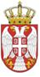 	Република СрбијаОСНОВНА ШКОЛА „КРАЉ ПЕТАР  I“        Ниш, Војводе Путника бр. 1           Број: 610-1779/16-2019-04        Датум:22. 10. 2019. године	На основу члана  99. став 1. тачка 1), члана 119. став  1. тачка 1) Закона о основама система образовања и васпитања ("Службени гласник РС", бр. 88/2017, 27/2018- др. закон и 10/2019),  члана 72.став 1. тачка 1. и члана 463. Статута Основне школе „Краљ Петар I“ број: 610-1033/9-2019- 04 од 27. 06. 2019. године, а у поступку спровођења План интегритета усвојеног 30. 10. 2017. године – деловодни број :2738/2017-01, Школски одбор  Основне школе „Краљ Петар I“, дана 22. 10. 2019. године донео јеПРАВИЛНИК О УПРАВЉАЊУ СУКОБОМ ИНТЕРЕСА У ОСНОВНОЈ ШКОЛИ „КРАЉ ПЕТАР „НИШI 	УВОДНЕ ОДРЕДБЕЧлан 1Правилником о управљању сукобом интерес у Основној школи „Краљ Петар I“ Ниш (у дањем тескту:Правилник) уређују се интерна правила поступања у Школи која се односе на спречавање сукоба интереса и управљање сукобом интереса, пријављивање поклона, пријављивање приватног интереса, поступање у случају повреде правила о спречавању сукоба инереса, надзор над применом и извештавање о примени Правилника и друга питања од значаја за управљање сукобом интереса у Школи.Члан 2Правилник се примењује на све запослене у Школи са циљем:Oбезбеђивања заснованости свих одлукана критеријумима професионалности и компетенције, те тако остваривања крајњег циља- управљања сукобом интереса у процесу обављања послова са циљем заштите угледа Школе као образвоно васпитне институције;Обезбеђивање транспарентности и објективности у доношењу свих одлука уз поштовање највиших етичких стандарда и професионализма од стране свих запослених;Обезбеђења принципа поштовања и уважавања у међусобној комуникацији запослених у школи као и у  комуникацији са тећим лицима, и то имплементацијом правила пословне етике.ПојмовиЧлан 3Поједини појмови у Правилнику имају следеће значење:	- „сукоб инереса“ је ситуација у којој запослени има приватни интерес који утиче, може да утиче или изгледа да утиче на поступање запосленог у извршавању послова и радних задатака које обавља у школи, при чему би наступила ситуација у којој би наступио ризик да ће приватни интерес превагнути над професионалним односно наступила ситуација са елементима корупције.	- „приватни интерес“ је било каква корист или погодности за запосленог или повезано лице;	-„повезано лице“ је супружник или ванбрачни партнер запосленог, крвни сродник запосленог по правој линији, односно по побочној линији закључно са другим степеном сродства, усвојитељ или усвојеник запосленог, као и свако друго правно или физичко лице које се према другим основама и околностима може оправдано сматрати интересно повезаним са запосленим;- „поклон“ је ствар, право и услуга извршена без одговарајуће накнаде и свака друга корист која је дата  запосленом или повезаном лицу у вези са вршењем јавне функције;	- „протоколарни поклон“ је  поклон мале вредности који  запослени прими од стране државе, њеног органа или организације, међународне организације или страног правног лица, представника друге установе, предузећа, локалне самоуправе, организације или удружења при службеној посети, гостовању или у другим сличним приликама;- „пригодни поклон“ је поклон мале вредности који је  запосленом уручен или понуђен у приликама када се традиционално размењују поклони и који је израз захвалности или пажње, а не намере да се оствари утицај на непристрасно и објективно обављање послова запосленог и на тај начин прибави корист, неко право или погодност.II СУКОБ ИНТЕРЕСАЧлан 4Сукоб интереса може бити стварни, петпостављени и потенцијални.Стварни сукоб интереса представља директан сукоб између актуелног радног задужења запосленог са једне стране и његовог приватног интереса са друге.Претпостављени сукоб интереса постоји када се може претпоставити или уочити да приватни интерес запосленог може утицати на обављање његовог радног посла у смислу одредбе члана 3. Правилника, и то без обзира да ли је то заправо чињенично стање.Потецнијални сукоб интереса постоји када запослени има лични интерес који би могао да буде у сукобу са његовим радним задужњеима односно послом који обавља у Школи.Члан 5Одредбе члана 4. Правилника односе се и на лица која се сматрају са запосленим повезаним лицима.Члан 6Сукоб интереса може бити категоризован као материјални и нематеријални сукоб интереса у зависности од тога да ли укључује стварну или потенцијалну финансијку добит односно када финансијска компонента није укључена већ се ради о некој врсти нематеријалне користи или погодности.Посебне облике сукоба интереса представљају ткз. непотизам, кронизам и клијентелизам.Непотизам представља пристрастнос, односно фаворизовање код доношења одлуке у корист лица са којим је запослени у сродству.Кронизам представља пристрасност у одлучивању у корист лица са којима је запослени у пријатељским односима.Клијентелизам представља пристрасност, односно фаворизовање код доношења одлуке у корист лица са којима се запослени налази у неком од могући облика пословног односа.Поверење јавностиЧлан 7Запослени у Школи је дужан да се понаша на начин који доприноси очувању и подстицању поверења јавности у интегритет, непристрасност и ефикасност рада Школе.Законитост и непристрасност у радуЧлан 8Запослени У Школи обавља своје послове, у сколаду са законом и другим прописом и поступа по правилима струке и Правилника.Запослени у Школи је дужан да у свом раду једнако професионално и непристрасно поступа према деци, ученицима, родитељима односно другим законским заступницима(у даљем тексту: родитељима), осталим запосленима у Школи, органу руковођњеа и органу управања у Школи и трећим лицима, да не даје приоритет било коме из било којих разлога, сем професионалних.Запослени у Школи не сме да се у приватном животу понаша на начин који га чини пријемчивим утицају других лица који се може одразити на законито и непристрасно обављање послова.Запослени у Школи не сме својим понашањем, поступцима или речима да подстиче ученике, родитеље, остале запослене у Школи, оргaн руковођења и орган управљања у Школи и трећа лица на давање, тј. да им ставља до знања да очекују било коју корист, односно не сме да предузима било које радње и поступке који би га довели у завистан положај или обавезу да врати услугу неком физичком или правном лицу.Остваривање јавног интересаЧлан 9Запослени у Школи је дужан да одговорно, савесно и етички беспрекорно испуњава своје обавезе према деци, ученицима, родитељима, осталим запосленима у Школи, органу руковођења и органу управљања у Школи и трећим лицима и да у свом раду поступа објективно, непристрасно, љубазно, једнако, правично, професионални и у складу са јавним интересом.Члан 10Запослени у Школи је дужан да својим понашањем чува углед Школе и свој властити углед на радном месту, као и ван радног места у складу са општим принципима пословног понашања и пословне етике и стандардима квалитета рада школе као установе.Запослени у Школи је дужан да у свом раду  стави интерес Школе као образовне установе односно јавни интерес изнад личног, уколико дође до несклада или сукоба међу њима.III СПРЕЧАВАЊЕ СУКОБА ИНТЕРЕСАПоступање са поклонимаЧлан 11Запослени може да прими протоколарни поклон или пригодни поклон чија вредност не прелази 5% просечне месечне зараде без пореза и доприноса у Републици Србији, односно пригодне поклоне чија укупна вредност у календарској године не премашује износ од једне просечне месечне зараде, без пореза и доприноса у Републици Србији , који функционер или запослени уручи или прими од домаћег или страног физичког или правног лица, односно његовог преставника приликом службене посете, гостовања или у другим сличним околностима.Ако је запосленом понуђен поклон који не испуњава услеве из става 1. овог члана, запослени је дужан да поклон одбије, односно уручени поклон врати.Значке,  заставице, канцеларисјки материјал, свеске, роковници, узалнице за културне , спортске и сличне манифестације (уколико на њима пише да су бесплатни примерци), постери, календари, хемијске оловке, и сл. нису поклони у смислу овог Правилника.Финансирање учествовања на конференцијама, округлим столовима, семинарима, састанцима од стране домаћих органа и организација не представља поклон у смислу овог Правилника уколико функционер или запослени који прима овај поклон није у ситуацији да одлучује о праву или интересу наведеног органа или организације.Ако запослени није у могућности да одбије или врати примљени поклон, дужан је да о томе обавести руководиоца на начин предвиђен чланом 11. Правилника.Ако је запослени у недоумици да ли се понуђени поклон може сматрати пригодним поклоном мање вредности, о томе ће затражити мишљење директора Школе.Члан 12Вредност поклона је тржишна цена поклона, на дан када је поклон уручен, односно примљен.Тржишна цена поклона је просечна цена тог производа или услуге на локалном тржишту, односно просечна цена производа или услуге сличне врсте и вредности у слободној продаји на тржишту.Члан 13Поклони за које се након уручења утвди да прелазе вредност 5% просечне месечне зараде без пореза и доприноса у Републици Србији и пригодни поклони чија укупна вредност прелази износ од једне просечне месечне зараде без пореза и доприноса у Републици Србији, постају јавна својина.У поклоне, без обзира на њихову вредност, не рачунају се поклони;- чије би уручење или пријем представљало кривично дело;- чије је уручење или пријем забрањено закоским прописима,-ако су уручени у облику новца или хартије од вредности,- ако би њихов пријем био у супротности са етичнким стандардима који важе за запослене у Школи.Поклони из претходног става не могу постати власништво запослених, нити својина Школе и потребно их је одбити, вратити поклонодавцу, односно треба са њима поступати у складу са законском регулативом.Забрана и ограничења односе се и на лица која су повезана са запосленима.Уколико запослени прими поклон који није смео да прими, или не пријави пријем или давање поклона дипломираном економисти за финансијско рачуноводствене послове, подлреже дисциплинској одговорности у складу са Правилником о дисциплинској одговорности запослених.Обавештавање у вези са примљеним поклонимаЧлан 14Запослени не сме да прими поклон у вези са радом, односно функционер у вези са вршењем функције, изузев протоколарног, односно пригодног поклона.Запослени је дужан да без одлагања, а најкасније првог наредног радног дана, о сваком примљеном поклону,  о томе у виду обавештења (Прилог 1 овог Правилника), са основним подацима извести директора Школе и евентуално поклон преда директору Школе, осим ако је реч о пригодном поклону чија вреднос не прелази износ утврђен прописом којим се регулишу поклони функционера или о протоколарном поклону.Дужност из става 2. овог члана односи се и на сваки покушај, обећање или понуду давања поклона с циљем утицаја на запосленог да у оквиру својих овлашћења и дужности иврши радњу коју не би смео извршити или изврши рад коју би морао извршити.Попуњен образац обавешења се заводи у општи деловодник и доставља дипломираном економисти за финансијско рачуноводствене послове ради вођења посебне евиденције о поклонима – каталога поклона. Давање и набавка поклонаЧлан 15Право на давање  поклона имају запослени по усменом или писаном одобрњу директора школе.Члан 16Набавка поклона (књига и других пригодних поклона) ради давања ученицима, запосленима  и другим лицима врши се у складу са Финансијским планом за календарску годину.За набавку књига које се додељују ученицима и награђеним наставницима за „Дан школе“ задужен је стручни сарадник-библиотекар.За набавку других пригодних поклона чија се потреба јави у току школске године задужен је помоћник директора школе.Члан 17Приликом давања поклона попуњава се потврда (Прилог 2) о датом поклону, коју попуњава лице које је дало поклон.Евиденција поклонаЧлан 18 Евиденција примљених поклона преставља јединсвену листу примљених поклона, сачињену на основу поднетих обавештења о примљеним поклонима, означену редним бројем, према хронолошком редоследу примања.Евиденција датих поклона представља јединствену листу датих поклона, сачињену на основу поднетих потврда о датим поклонима, означену редним бројем, према хронолошком редоследу давања.Евиденција примљених поклона садржи: назив Школе, име и презиме функционера или запосленог, име, презим и адресу поклонодавца, односно име и седиште правног лица или органа, уколио је поклондат у име правног лица или органа, датум пријема поклона, податак о врсти поклона, односно опис поклона, место и датум попуњавања евиденције, потпис примаоца поклона.Евиденција датих поклона садржи: назив Школе, име и презиме функционера или запосленог који је дао поклон, име , пезиме и адресу поклонпримца, односно име и седиште правног лица или органа , уколико је поклон дат правном лиццу или органу , датум давања поклона, податак о врсти поклона, односно опис поклона, место и датум попуњавања еивиденције, потпис даваоца поклона.Евиденција поклона води се за календарску годину.За вођење евиденције примљених и датих поклона, по добијеном обавештењу, односно потврде запосленог или директора задужен је дипломирани економиста за финансијско рачуноводствене послове.Дипломирани економиста за финансијско рачуноводствене послове је у обавезуи да лицу задуженом за вођење интернет странице Школе достави катало поклона које су функционери или запослени примили у претходној календарској годину, у првом квараталу наредне календарске године ради објаве.Дипломирани економиста за финансијско рачуноводствене послове је у обавези да из своје евиденције за претходну календарску годину, достави Агенцији за борбу против корупције најкасније до 1. марта текуће календарске године за претходну календарску годину извештај о поклонима које је примио функционер (прилог бр. 3).Члан 19.Директор је у обавези да друге функционере и запослене упути на обавезу пријављимвања пријема и давања поклона на одговарајућим обрасцима дипломирани економиста за финансијско рачуноводствене послове, уз истицање да морају да воде рачуна о етици и сукобу интерес, објављивањем обавештења на огласној табли Школе.ПОТЕНЦИЈАЛНИ СУКОБ ИНТЕРЕСАЧлан 20У јавним наступима када представљају Школу као установу, запослени су дужни да износе ставове Школе у складу са прописима, добијеним овлашћењима, упутсвима и стручним знањем, без изношења личних ставова који су у супротности са службеним ставовима Школе као образовно-васпитне  установе.У јавним наступима када не представљају Школу, а коју су тематски повезани са делатношћу Школе, запослени су дужни да истакну да износе лични став.Члан 21У обављању својих редовних послова запослени су дужни да се према трећим лицима са којима по природи посла ступају у контак, понашају са поштовањем и уважавањем, поштујући њихово достојанство и приватност водећи при томе рачуна о угледу Школе.Није дозвољено коришћење сазнања о приватним подацима трећих лица, до којих су запослени у Школи дошли по природи свога посла, а ради остваривања личних користи и приватних повластица.Запослени су дужни да се према надређенима, колегама и подређенима односе непристрасно и са поштовањем и уважавањем.Члан 22Није дозвољено давање обећања и /или неовлашћено пружање информација трећим лицима којима би се довело у питање непристрасно и професионално поступање запосленог и којим би се нарушио углед Школе као образовне институције.Запослени не могу у свом интересу или у интересу са њима повезаних лица користити имовину Школе односно своју позицију у Школи у циљу закључивања послова у приватном интересу односно ради закључивања уговора из оквира редовног пословања Школе као установе и аранжмана којима се реализује њихова лична материјална корист.Обавештавање о додатном радуЧлан 23Запослени је дужан да о свом додатном раду у току радног односа (уговор о делу, уговор о обављању привремених и повремених послова или допунског рада у неком правном лицу) обавести  писаним путем директора Школе .Лица која заснивају радни однос у школи, непосредно након склапања Уговора о раду потписују Изјаву којом потврђују свој ангажман на пословима ван Школе.Сагласност за додатни радЧлан 24Запослени односно лица која заснивају радни однос могу уз писану сагласност директора Школе, ван радног времена да обављају додатне послове уколико тај рад није забрањен посебним прописом и уколико тиме не постоји макар и потенцијални суког интереса односно уколико се њиме не утиче на непристрастност рада запослених, те ако се тим и таквим ангажовањем запослених не нарушава углед Школе као образовне институције.Директор ће ускратити сагласност за додатни рад ако се њиме онемогућава или отежава рад запосленог, утиче на непристрасност рада запосленог, ствара могућност сукоба интереса или штети угледу Школе.Саглсност није потребна за додатни научноистраживачки рад, објављивање ауторских дела и рад у културно-уметничким, хуманитарним спорстким и сличним удружењима али је запослени дужан да о додатном раду обавести директора у року од 8 радних дана писаним путем.Обавештење о оснивачким правима и бављењу предузетништвомЧлан 25Запослени је дужан да обавести директора Школе о чињеници да је оснивач или власник удела привредног друштва, јавне службе или да се бави предузетништвом, а директор Школе проверава да ли је то у складу са одредбама закона који уређује положај запослених у јавним службама.Уколико се утврди ја је законом забрањено да запослени буде оснивач или власник удела у привредном друштву или јавној служби или да се бави предузетништвом, односно да то ствара могућност сукоба интереса запосленог, директор обавештава запосленог о обавези да своја управљачка права у привредном субјекту пренесе на друго лице.На пренос управљачких права у привредном субјекту примењују се прописи који уређују спречавање сукоба интереса при вршењу јавних функција.Члан 26Сагласност за додатни рад из члана 24. Правилника директору даје Школски одбор.Евиденција о додатном раду и обављању привредне делатностиЧлан 27У Школи се води евиденција из члана 23. и 25. и сагласност из члана 24. и  26.УПРАВЉАЊЕ СУКОБОМ ИНТЕРЕСАПријављивање приватног интересаЧлан 28Запослени је дужан да одмах по сазнању , а најкасније првог наредног радног дана писмено пријави директору постојање приватног интереса у вези са пословима које обавља.У случају из става 1. овог члана запослени је дужан да се уздржи од даљих активности које могу угрозити јавни интерес до одлучивања о изузећу.У циљу спречавања сукоба интереса, до доношења одлуке о изузећу, директор без одлагања, а најкасније три дана од пријема пријаве из става 1. овог члана предузима све радње неопходне за отклањање евенуалног сукоба интереса, а посебно: изузимање запосленог из даљег рада у предмету у које је препознат приватни интерес запосленог, ограничавање приступа подацима и информацијама у предмету, одређивање другог запосленог за обављање тих послова, премештање запосленог на другу позицију или издавање налога запосленом да се уздржи од гласања у колективним телима.Директор одлучује о изузећу лица без одлагања, а најкасније у року од пет дана од дана пријема пријаве запосленог.Када донесе одлуку о изузећу запосленог, директор истовремено одређује запосленог који ће бити задужен за обављање послова у вези са којима постоји сукоб интереса.Директор о постојању свог приватног интереса обавештава Школски одбор који одлучује са одредбама овог члана.ПРИЈАВЉИВАЊЕ СУМЊЕ НА ПОСТОЈАЊЕ СУКОБА ИНТЕРЕСА И ЊЕГОВО САНКЦИОНИСАЊЕПријављивање сумње на посојање сукоба инересаЧлан 29У случају сумње на постојање сукоба интереа другог запосленог у Школи сваки запослени дужан је да одмах по сазнању, а најкасније првог наредног радног дана, све познате информације достави лицу овлашћеном за узбуњивање.Запослени из члана 1. третира се као узбуњивач, даљи поступак спроводи се у складу са Правилником о узбуњивању.НАДЗОР НАД СПРОВОЂЕЊЕМ ОДРЕДБИ ПРАВИЛНИКАЧлан 30Надзор над поштовањем и применом одредби овог Правилника у надлежности је директора Школе.О сваком уоченом постојању или сумњни на могуће кршење одредби Правилника запослени ће неодложно обавестити директора Школе.Директор Школе може решењем одредити запослено лице које ће управљати сукобом интереса и вршити надзор над поштовањем и применом одредби Правилника, а којем лицу се пријављује сукоб инереса и које ће управљати евенуалним ситуацијама идентификације сукоба интереса.Запослени је дужан да на захтев директора Школе односно лица из става 3. овог члана , достави све релевантне подаке који су од значаја за утврђивање да ли постоји сукоб инересовња.Запослено лице из става 3. овог члана обавештава директора Школе о потреби доношења одговарајућих одлука, односно решења из његове надлежности.Члан 31Запослени подлежу дисциплинској одговорности уколико пропусте да обавесте директора  односно лице из члана 26. став 3. Правилника о сукобу интереса односно потенцијалном постојању сукоба интереса, који имају или би могли да имати они или са њим повезана лица, а у вези са послом који обављају у Школи.Запослени су дужни, уколико сматрају да постоји и најмања вероватноћа да се не може спречити настанак ризика сукоба интереса у вршењу послова и радних задатака, да о томе обавесте директора Школе односно друго лице које по овлашћењу врши надзор над спровођењем одредби овог Правилника. ПРЕЛАЗНЕ И ЗВРШНЕ ОДРЕДБЕЧлан  32Запослени које се не придржавају одредби Правилника подлежу дисциплинској одговорности у складу са одредбама нормативног акта којима је регулисана дисциплинска одговорност запослених у Школи.На сва питања о правилима понашања која нису регулисана овим Правилником, примењују се одредбе релевантних законских и подзаконских аката и општих аката Школе.Члан 33Ступањем на снагу овог Правилника престају да важе одредбе чланова oд 50. до 55. Правила понашања  Основне школе „Краљ Петар I“ број: 400/63-2018-04 од 19. 03. 2019. године.Члан 34 Правилник ступа на снагу осмог дана од дана објављивања на огласној табли Школе.				                                           председник Школског одбора							        _________________	                                                                                Невена Станишић	Правилник је евидентиран  деловодним бројем  610-1778/16-2019-04  године oд 22. 10. 2019. године, објављен је на огласној табли Школе дана 22. 10. 2019. године, и ступа  на снагу дана 30. 10. 2019.године.               							 секретар Школе                                                                                                  __________________								 Лидија ЦветковићПрилог 1.ОБАВЕШТЕЊЕ О ПРИМЉЕНОМ ПОКЛОНУ	У складу са Правилником о управљању сукобом интереса у  Основној школи „Краљ Петар I“ подноси се обавештење о примљеном поклону.	У Нишу, 	. годинеПрилог 2.ПОТВРДА О ДАТОМ ПОКЛОНУ      У складу са Правилником о управљању сукобом интереса у  Основној школи „Краљ Петар I“издаје се потврда о датом поклону.	У Нишу, 	. годинеПрилог 3.У складу са Правилником о поклонима функционера (Сл.глaсник РС 81/2010 и 92/2011), а у вези са ограничењима и обавезама функционера када прима поклоне из чл. 39, 40, 41. Закона о Агенцији за борбу против корупције („Службени гласник РС“, бр. 97/08, 53/10, 66/11- одлука УС, 67/2013 – одлука УС, 112/2013 – аутентично тумачење и 8/2015 – одлука УС), подноси се обавештење примљеном поклону.У Нишу , 	године	 	1. Име и презиме поклонопримца2. Поклонодавац (име и презиме физичког лица или назив и седиштеправног лица са именом и презименом представника тог правног лица , датумпријема, уколико је поклон примљен поштом или на други посредан начин навести ту чињеницу и навести податке који суприликом пријема поклона познати):3.Повод за уручење поклона:4. Опис поклона1. Име и презиме поклонодавца2. По овлашћењу директора (датум)3. Поклонопримац (име и презиме физичког лица или назив и седиштеправног лица са именом и презименом представника тог правног лица , датумпредаје, уколико је поклон послат поштом или на други посредан начин навести ту чињеницу и навести податке који суприликом давања поклона познати):4.Повод за давањепоклона:5. Опис поклона 1. Подаци о функционеру 1. Подаци о функционеру1.1. Име и презиме:1.2. Назив школе:1.3. Назив функције:2. Подаци о примљеном поклону2. Подаци о примљеном поклону2.1. Поклонодавац (име и презиме или назив и седиште органа ако је поклон дат у име правног лица или тела, датум пријема, уколико је поклон примљен поштом или на други посредан начин навести ту чињеницу и навести податке који су приликом пријема поклона познати):2.2. Поклон:а) протоколаран б) пригодан2.3. Повод за уручење поклона:2.4. Опис поклона (на пример: угоститељске услуге, трошкови путовања, трошкови смештаја, адвокатске услуге, лекарске услуге, грађевинске услуге, карте за представе, карте за утакмице,чланство у теретанама, велнес клубовима, ски пас итд, до 5 % вредности просечне месечне зараде без пореза и доприноса у Републици Србији):2.5. Вредност поклона у динарима:2.6. Метод утврђивањавредности(тржишна вредност, процена Агенције за борбу против корупције):2.7. Поклон постаје својина:а) директора б) јавна својина